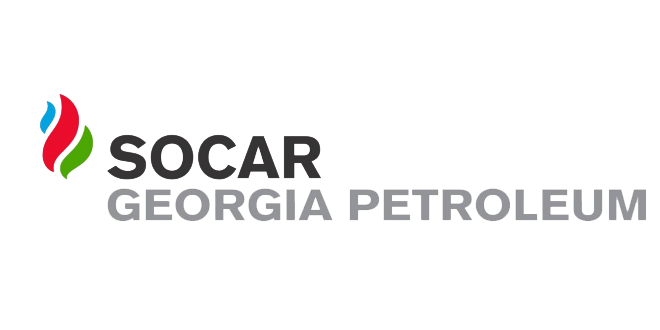 ელექტრონული ტენდერის განაცხადი№1ტენდერის აღწერილობაშპს „სოკარ ჯორჯია პეტროლეუმი“-ს “Galileo”-ს ფორმის გაზგასამართი კომპრესორების მუშაობისთვის საჭირო ზეთის შესყიდვა2კონკრეტული დავალება 1.მოიძიოს ქარხანა დამაზადებლის მიერ დადგენილი სტანდარტების შესაბამისი საკომპრესორო ზეთი. ზეთის შესყიდვა ხორციელდება 200 ლიტრიანი კასრებით.2. პრეტენდენტმა სატენდერო წინადადებით უნდა წარმოადგინოს კომერციული წინადადება და შესყიდვის ობიექტის ტექნიკური სპეციფიკაცია.3მოთხოვნები პრეტენდენტების მიმართწლის განვმალობაში 20 ტონის ფარგლებში ზეთის მიწოდების შესაძლებლობა.პრეტენდენტმა თითოეული მოწოდების შემდგომ უნდა უზრუნველყოს გადამუშავებული,  მოწოდებული  რაოდენობის ზეთის გატანა.4გადახდის პირობები 20-25 კასრის წინასწარი ჩარიცხვით შესყიდვა5ტენდერის ვადები 2 კვირა6ხელშკeრულების ვადები 1 წელი7საკონტაქტო პირიმიხეილ გრიშაშვილი 577 15 88 99